LANDSCAPE PROJECT GCSE PHOTOGRAPHYA01 - Select 2  landscape photographers that you like the style of, this can be of any landscapes i.e. countryside, beaches and parks, try to avoid cityscapes as this is covered in the mobile photography unit.research the photographers and display some of their photographs on your website with analysis.A02 - Take photographs in the style of these photographers.Analyse your imagesHow can you change the photography to become your own style. – would you edit your pictures to explore A03 in more depth Eventually you will progress to A04 – this will contain your strongest images – final edited pieceThere are some landscape examples below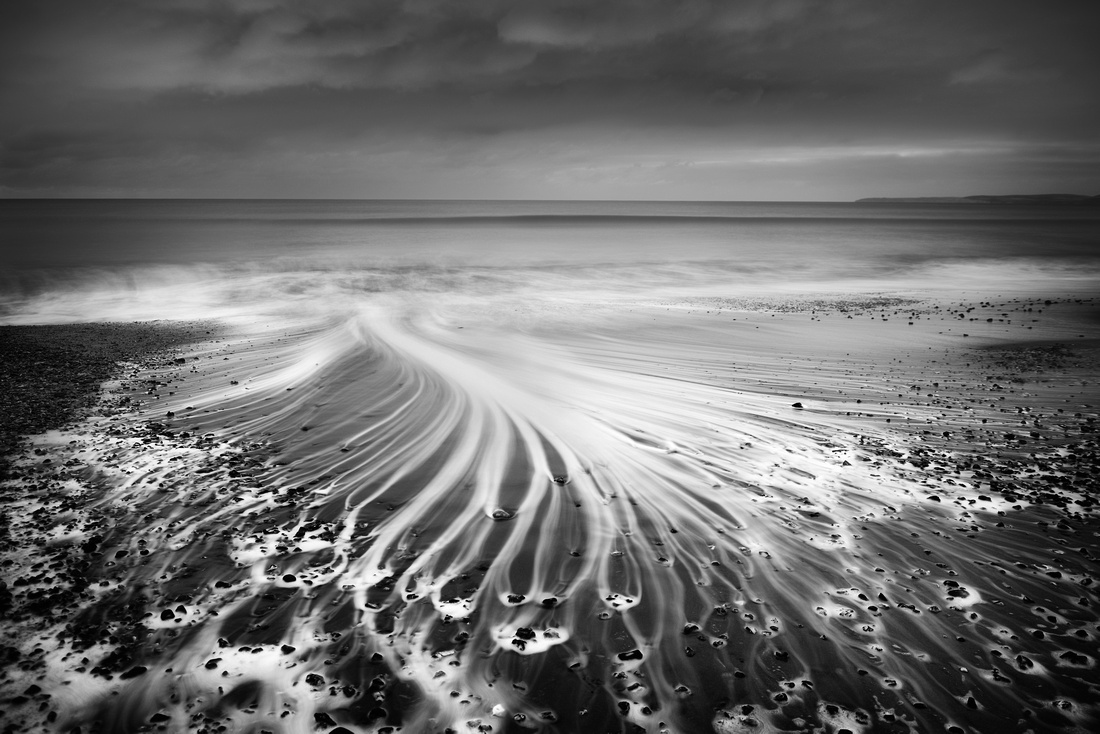 Russ Barnes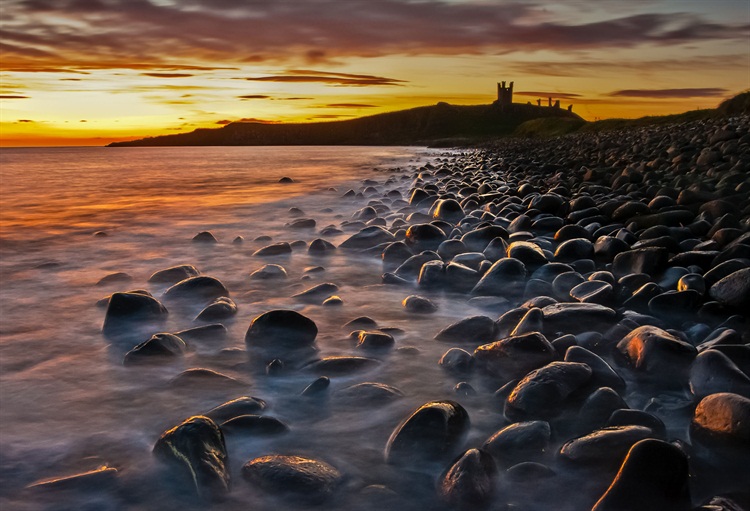 Tony Bennet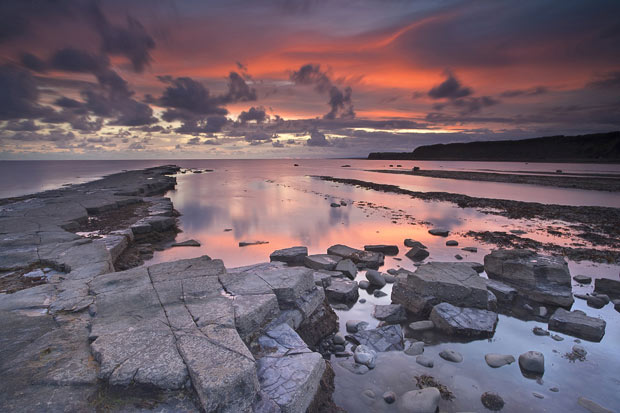 Antony Spencer 